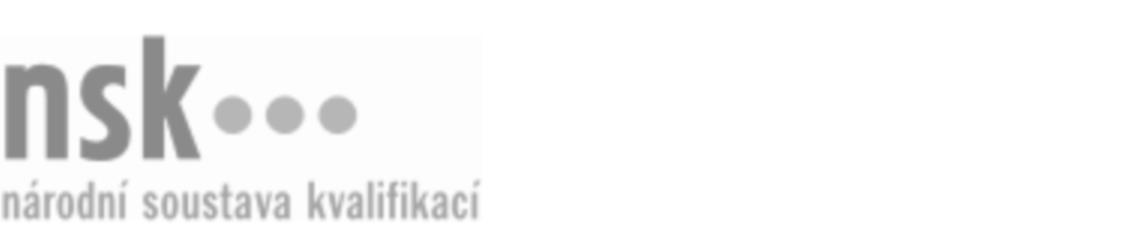 Kvalifikační standardKvalifikační standardKvalifikační standardKvalifikační standardKvalifikační standardKvalifikační standardKvalifikační standardKvalifikační standardDekoratér (kód: 33-013-H) Dekoratér (kód: 33-013-H) Dekoratér (kód: 33-013-H) Dekoratér (kód: 33-013-H) Dekoratér (kód: 33-013-H) Dekoratér (kód: 33-013-H) Dekoratér (kód: 33-013-H) Autorizující orgán:Ministerstvo průmyslu a obchoduMinisterstvo průmyslu a obchoduMinisterstvo průmyslu a obchoduMinisterstvo průmyslu a obchoduMinisterstvo průmyslu a obchoduMinisterstvo průmyslu a obchoduMinisterstvo průmyslu a obchoduMinisterstvo průmyslu a obchoduMinisterstvo průmyslu a obchoduMinisterstvo průmyslu a obchoduMinisterstvo průmyslu a obchoduMinisterstvo průmyslu a obchoduSkupina oborů:Zpracování dřeva a výroba hudebních nástrojů (kód: 33)Zpracování dřeva a výroba hudebních nástrojů (kód: 33)Zpracování dřeva a výroba hudebních nástrojů (kód: 33)Zpracování dřeva a výroba hudebních nástrojů (kód: 33)Zpracování dřeva a výroba hudebních nástrojů (kód: 33)Zpracování dřeva a výroba hudebních nástrojů (kód: 33)Týká se povolání:DekoratérDekoratérDekoratérDekoratérDekoratérDekoratérDekoratérDekoratérDekoratérDekoratérDekoratérDekoratérKvalifikační úroveň NSK - EQF:333333Odborná způsobilostOdborná způsobilostOdborná způsobilostOdborná způsobilostOdborná způsobilostOdborná způsobilostOdborná způsobilostNázevNázevNázevNázevNázevÚroveňÚroveňOrientace v technických dokumentech včetně čtení výkresů pro zhotovování dekoracíOrientace v technických dokumentech včetně čtení výkresů pro zhotovování dekoracíOrientace v technických dokumentech včetně čtení výkresů pro zhotovování dekoracíOrientace v technických dokumentech včetně čtení výkresů pro zhotovování dekoracíOrientace v technických dokumentech včetně čtení výkresů pro zhotovování dekorací33Návrh dekorace a naskicování jednotlivých částí dekoraceNávrh dekorace a naskicování jednotlivých částí dekoraceNávrh dekorace a naskicování jednotlivých částí dekoraceNávrh dekorace a naskicování jednotlivých částí dekoraceNávrh dekorace a naskicování jednotlivých částí dekorace33Přípravné práce pro zhotovování interiérových nebo exteriérových dekoracíPřípravné práce pro zhotovování interiérových nebo exteriérových dekoracíPřípravné práce pro zhotovování interiérových nebo exteriérových dekoracíPřípravné práce pro zhotovování interiérových nebo exteriérových dekoracíPřípravné práce pro zhotovování interiérových nebo exteriérových dekorací33Ruční a strojové dělení plošných dílů v čalounické výroběRuční a strojové dělení plošných dílů v čalounické výroběRuční a strojové dělení plošných dílů v čalounické výroběRuční a strojové dělení plošných dílů v čalounické výroběRuční a strojové dělení plošných dílů v čalounické výrobě33Zhotovování dílů a výrobků na šicích strojích, ruční šitíZhotovování dílů a výrobků na šicích strojích, ruční šitíZhotovování dílů a výrobků na šicích strojích, ruční šitíZhotovování dílů a výrobků na šicích strojích, ruční šitíZhotovování dílů a výrobků na šicích strojích, ruční šití33Zhotovování a kompletace interiérových nebo exteriérových dekoracíZhotovování a kompletace interiérových nebo exteriérových dekoracíZhotovování a kompletace interiérových nebo exteriérových dekoracíZhotovování a kompletace interiérových nebo exteriérových dekoracíZhotovování a kompletace interiérových nebo exteriérových dekorací33Instalování dekoracíInstalování dekoracíInstalování dekoracíInstalování dekoracíInstalování dekorací33Úprava stěn tapetovánímÚprava stěn tapetovánímÚprava stěn tapetovánímÚprava stěn tapetovánímÚprava stěn tapetováním33Pokládání kobercůPokládání kobercůPokládání kobercůPokládání kobercůPokládání koberců33Nakládání s odpady v čalounictví a dekoratérstvíNakládání s odpady v čalounictví a dekoratérstvíNakládání s odpady v čalounictví a dekoratérstvíNakládání s odpady v čalounictví a dekoratérstvíNakládání s odpady v čalounictví a dekoratérství33Balení při výrobě dekoracíBalení při výrobě dekoracíBalení při výrobě dekoracíBalení při výrobě dekoracíBalení při výrobě dekorací33Zaznamenávání technických údajů a výsledků práce v čalounické výrobě a dekoratérstvíZaznamenávání technických údajů a výsledků práce v čalounické výrobě a dekoratérstvíZaznamenávání technických údajů a výsledků práce v čalounické výrobě a dekoratérstvíZaznamenávání technických údajů a výsledků práce v čalounické výrobě a dekoratérstvíZaznamenávání technických údajů a výsledků práce v čalounické výrobě a dekoratérství33Dekoratér,  28.03.2024 19:00:22Dekoratér,  28.03.2024 19:00:22Dekoratér,  28.03.2024 19:00:22Dekoratér,  28.03.2024 19:00:22Strana 1 z 2Strana 1 z 2Kvalifikační standardKvalifikační standardKvalifikační standardKvalifikační standardKvalifikační standardKvalifikační standardKvalifikační standardKvalifikační standardPlatnost standarduPlatnost standarduPlatnost standarduPlatnost standarduPlatnost standarduPlatnost standarduPlatnost standarduStandard je platný od: 24.10.2014Standard je platný od: 24.10.2014Standard je platný od: 24.10.2014Standard je platný od: 24.10.2014Standard je platný od: 24.10.2014Standard je platný od: 24.10.2014Standard je platný od: 24.10.2014Dekoratér,  28.03.2024 19:00:22Dekoratér,  28.03.2024 19:00:22Dekoratér,  28.03.2024 19:00:22Dekoratér,  28.03.2024 19:00:22Strana 2 z 2Strana 2 z 2